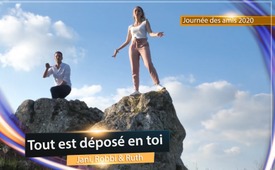 ♫ Tout est déposé en toi ♫ - Journée des amis 2020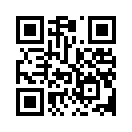 Tout est déposé en toi ! 
Ecoute à l’intérieur de toi, tu sais comment ça marche.
Même si tu ne le ressens pas,
exprime-le et tu touches la réalité,
car tout est déposé en toi.Strophe 1 :
J’arrive au bout de ma propre force
et si je suis honnête, elle ne m’a jamais emmenée bien loin.
J’ai comme l’impression que le souffle me manque,
et uniquement parce qu’il y a à nouveau un vent contraire.
Là, se trouvent des pierres qui barrent le chemin
et le brouillard arrive à déformer ma perception.
Désespérément, je cherche la solution dans le ciel, 
mais, stupéfait, j’entends une voix :

Refrain : 
Tout est déposé en toi ! 
Ecoute à l’intérieur de toi, tu sais comment ça marche.
Même si tu ne le ressens pas,
exprime-le et tu touches la réalité,
car tout est déposé en toi.

Strophe 2 :
Et justement là où je pense « Je n’y arriverai pas »,
j’arrose la petite semence et je ne la méprise pas.
Je commence à donner ce qui me manque, 
ainsi chaque mort devient une nouvelle vie.
Chacun est enseigné par Dieu, cette semence pousse
jusqu’à devenir un arbre, car notre temps c’est maintenant.
Nous avons fini avec l’attente :
Venez, nous allons enfin démarrer !

Refrain : 
Tout est déposé en toi ! 
Ecoute à l’intérieur de toi, tu sais comment ça marche.
Même si tu ne le ressens pas,
exprime-le et tu touches la réalité,
car tout est déposé en toi.

Bridge :
Tes paroles ont de l’effet.
Exprime-le jusqu’à ce que tu le croies.
Exprime-le jusqu’à ce que tu le voies.
Tes paroles ont de l’effet.
Exprime-le jusqu’à ce que tu le croies.
Exprime-le et cela arrivera.


Tes paroles ont de l’effet.
Exprime-le jusqu’à ce que tu le croies.
Exprime-le jusqu’à ce que tu le voies.
Tes paroles ont de l’effet.
Exprime-le jusqu’à ce que tu le croies.
Exprime-le et cela arrivera.


Refrain : 
Tout est déposé en toi ! 
Ecoute à l’intérieur de toi, tu sais comment ça marche.
Même si tu ne le ressens pas,
exprime-le et tu touches la réalité,
car tout est déposé en toi.de Jan Marco StrobelSources:.Cela pourrait aussi vous intéresser:---Kla.TV – Des nouvelles alternatives... libres – indépendantes – non censurées...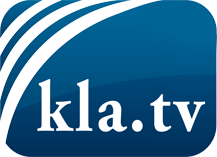 ce que les médias ne devraient pas dissimuler...peu entendu, du peuple pour le peuple...des informations régulières sur www.kla.tv/frÇa vaut la peine de rester avec nous! Vous pouvez vous abonner gratuitement à notre newsletter: www.kla.tv/abo-frAvis de sécurité:Les contre voix sont malheureusement de plus en plus censurées et réprimées. Tant que nous ne nous orientons pas en fonction des intérêts et des idéologies de la système presse, nous devons toujours nous attendre à ce que des prétextes soient recherchés pour bloquer ou supprimer Kla.TV.Alors mettez-vous dès aujourd’hui en réseau en dehors d’internet!
Cliquez ici: www.kla.tv/vernetzung&lang=frLicence:    Licence Creative Commons avec attribution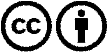 Il est permis de diffuser et d’utiliser notre matériel avec l’attribution! Toutefois, le matériel ne peut pas être utilisé hors contexte.
Cependant pour les institutions financées avec la redevance audio-visuelle, ceci n’est autorisé qu’avec notre accord. Des infractions peuvent entraîner des poursuites.